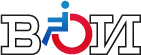 ДАЙДЖЕСТ СМИосновных тем по инвалидностис 17 по 23 августа 2019 г.Москва23 августа 2019 г.С О Д Е Р Ж А Н И Е20.08.2019, «Волга Ньюс» (Самарская область). «В Оренбурге проходит Всероссийский конкурс литературного творчества инвалидов «СТИХиЯ Пегаса»»https://pfo.volga.news/article/513523.html                   20 августа в Оренбургской областной универсальной научной библиотеке им. Н. К. Крупской прошло заключительное мероприятие первого Всероссийского конкурса литературного творчества инвалидов "СТИХиЯ Пегаса". Его инициатором и организатором является Оренбургская областная организация Всероссийского общества инвалидов.Конкурс проводится при поддержке центрального правления ВОИ и Правительства Оренбургской области. Соорганизаторами выступают министерства социального развития и культуры и внешних связей Оренбургской области, Оренбургская региональная писательская организация Союза писателей России.Мероприятие собрало более 130 участников из 40 регионов страны. В Оренбург прибыли почетные гости: председатель Всероссийского общества инвалидов, депутат Государственной думы ФС РФ Михаил Терентьев, председатель правления Союза писателей России Николай Иванов, руководители региональных отделений ВОИ субъектов Федерации.Перед участниками конкурса с приветственными словами выступили председатель Оренбургской областной организации ВОИ Евгений Кашпар, и. о. заместителя министра социального развития области Роза Палатова, депутаты Законодательного собрания области Александр Куниловский и Надыр Ибрагимов, руководители общественных организаций.Было отмечено, что мероприятие подобного уровня для Оренбуржья — яркое, запоминающееся событие, целью которого является поддержка и творческая реализация литературно одаренных людей с инвалидностью. Конкурс стал важным моментом не только в жизни ВОИ, но и в культурной жизни Оренбуржья в целом.Выступающие говорили о разных аспектах социокультурной реабилитации инвалидов. Высокую оценку получили организаторы конкурса, которым удалось всего за пять лет вывести мероприятие регионального масштаба на федеральный уровень.Гости примут участие в патриотической акции "Памяти павших. Ради живых. Во имя правды", посвященной 30-летию вывода войск из Афганистана.Участников ждет возложение цветов к Мемориалу воинам-интернационалистам в парке им. 50-летия СССР и к памятнику Герою России Александру Прохоренко; посещение музейно-выставочного комплекса "Салют, Победа!", экскурсии по достопримечательностям Оренбурга, мастер-классы и творческие встречи.Вернуться к оглавлению21.08.2019, Агентство социальной информации. «Смоляне с инвалидностью могут увидеть город с высоты птичьего полета»https://www.asi.org.ru/news/2019/08/21/smolensk-lyudi-s-invalidnostyu-park/ Уже через несколько дней смоленские инвалиды-колясочники смогут прокатиться на новом 50-метровом колесе обозрения. Монтаж огромного аттракциона вот-вот завершится в центральном парке города.Сейчас идет установка кабин, одна из которых предназначена для людей с ограниченными возможностями здоровья. Здесь свободно разместится инвалидное кресло, есть место для сопровождающего. Для посадки в кабину предусмотрен удобный пандус, а добраться на коляске до аттракциона от входа в «Лопатинский сад» можно без осложнений, так как ЦПКиО Смоленска отвечает нормам по доступной среде.Новое колесо обозрения в Смоленске войдет в десятку самых высоких в Центральной России. Все кабинки застеклены и оснащены системой обогрева и кондиционирования. Кататься на аттракционе смогут все независимо от возраста.«Конечно, это очень радостная новость, — рассказала АСИ Виктория Кузьменкова, мама ребенка с инвалидностью. — Увидеть Смоленск с высоты птичьего полета захотят многие, в том числе и люди с ОВЗ. А для детей с инвалидностью, если они не боятся высоты, такой аттракцион принесет море впечатлений на несколько месяцев вперед! Конечно, до ЦПКиО еще надо добраться, но можно воспользоваться социальным такси».В свою очередь, Евгений Билик, передвигающийся на коляске, выражает беспокойство: «Надо, чтобы весь маршрут протестировал реальный инвалид: оценил удобство и саму возможность использования. Ведь доступная среда в Смоленске реализована на 55%. Низкопольных автобусов не сыщешь. Много вопросов к тротуарам, пандусам, входным группам аптек, жилых домов и других важных мест. Даже там, где устроены пандусы, пользоваться ими не всегда возможно из-за несоответствия нормам».На территории Смоленской области проживает более 97,4 тыс. людей с инвалидностью (почти 10% населения области), из них около 3,4 тыс. человек передвигаются с помощью специальных колясок. За последний год в областную прокуратуру и СМИ поступает немало жалоб от колясочников на несоответствие пандусов и тротуаров установленным нормам, короткие промежутки «зеленых» светофоров, за которые колясочник просто не успевает перейти дорогу, отсутствие низкопольного общественного транспорта.«В центре города уже многое сделано по формированию доступной среды, — прокомментировал АСИ председатель смоленского регионального отделения ВОИ Геннадий Печкарев. — Например, тот же ЦПКиО мы лично тестировали на соответствие всем СНиПам. И сделать предстоит еще больше. Весной, например, из бюджета выделена существенная сумма на ремонт дорог в городе и области, работы идут полным ходом, а у нас на контроле — формирование безбарьерной среды в рамках этого масштабного ремонта».Среди других приоритетных вопросов по развитию доступной среды Печкарев назвал совместную работу с областной прокуратурой по проверке пандусов частных компаний, усовершенствование службы социального такси, оборудование перекрестков.Вернуться к оглавлению21.08.2019, газета «Областная» (Иркутская область). «Выставка технических средств реабилитации прошла в Иркутске»http://www.ogirk.ru/2019/08/21/vystavka-tehnicheskih-sredstv-reabilitacii-proshla-v-irkutske/ «Умные» протезы и опорные трости, новые модели инвалидных колясок, специальная мебель для людей с ограниченными возможностями. В Иркутске прошла выставка технических средств реабилитации на партнерской площадке Иркутского отделения ФСС «Фонд социального страхования: электронные сервисы, инновационные технологии и новые подходы во взаимодействии с клиентами»  рамках Байкальского международного форума партнеров.Большой интерес на выставке вызвали опорные трости, позволяющие рационально распределять нагрузку при ходьбе, приборы для контроля над давлением и пульсом с голосовым сообщением полученных результатов. Конструкторы позаботились о создании новых моделей инвалидных колясок, специальных парт для занятий детей, страдающих заболеваниями двигательного аппарата.– Я впервые увидел такое разнообразие средств для облегчения повседневной жизни людей с ограничениями по здоровью, – поделился впечатлением председатель Иркутского отделения Всероссийского общества инвалидов Константин Шумков. – Это говорит о большом потенциале российской промышленности, который надо использовать для выпуска современных технических средств. Мы установили контакты с производителями и теперь сможем приобретать их продукцию.Обсуждение проблем, связанных с новыми подходами в обеспечении комфортной среды для инвалидов, началось со знакомства с законодательной базой, которая используется для этого в Приангарье. Председатель комитета по социально-культурному законодательству ЗС Ирина Синцова рассказала о разработке правовых актов, касающихся реализации своих прав лицами с ограниченными возможностями:– Законодательные инициативы депутатов охватывают три основные сферы, от которых зависит успешное развитие личности. Это здоровый образ жизни, получение качественного образования и занятия полезным трудом.Депутат отметила, что такой подход опирается на региональную систему мер поддержки инвалидов. Бюджетные средства привлекаются к расширению материальной базы для физкультурно-оздоровительной работы и развитию адаптивного спорта. Большое значение имеет обеспечение инвалидам возможности получить среднее и высшее образование. За последние три года число лиц с ограниченными возможностями среди студентов увеличилось в два раза. Областные парламентарии держат под контролем вопросы, связанные с последующим трудоустройством инвалидов, принимают меры, чтобы облегчить им получение работы.О новых подходах к оказанию поддержки людям с инвалидностью и членам их семей рассказала директор учебно-методического центра развития социального обслуживания Светлана Клецкина. В Иркутской области работают мобильные бригады по уходу за инвалидами, которые направляются в самые отдаленные уголки региона. В крупных муниципальных образованиях открыт 31 консультационный пункт, где родители детей-инвалидов могут получить необходимую информацию, советы специалиста в области психологии и медицины.– Иркутская область первой среди российских регионов внедрила в практику такую форму, как совместное проживание социального работника в семье инвалида для ухода за ним, – отметила Светлана Клецкина. – Эта услуга оказалась востребованной, и мы будем развивать ее наряду с другими современными формами поддержки.Исполнительный директор дивизиона «Особенные решения» ПАО «Сбербанк» Елена Иванова продемонстрировала специальный «электронный костюм», который используется при подготовке сотрудников банка к работе с людьми, имеющими ограничения по здоровью.– Эта инновационная разработка дает полное представление о самочувствии инвалида, обратившегося за банковскими услугами, – рассказала Елена Иванова. – Тем самым у специалиста появляется возможность глубже проникнуться проблемами клиента и оказать всю необходимую помощь.Комментируя итоги обсуждения проблем инвалидов на площадке Байкальского форума партнеров, Ирина Синцова отметила разнообразие тематики и широкий спектр проблем, которые удалось рассмотреть. По мнению парламентария, полученная информация имеет большое значение для дальнейшего совершенствования работы по оказанию поддержки людям с различными ограничениями для полноценной жизни. Депутат считает, что в практику работы и инвалидами надо шире внедрять электронные сервисы, такие как «Социальный навигатор», существенно облегчающий получение государственных услуг.– Мы будем создавать условия для более широкого участия бизнеса, общественных организаций, рядовых граждан в создании комфортной среды – сказал Ирина Синцова. – Милосердное отношения к людям с ограниченными возможностями становится моральной нормой поведения в обществе, и это служит опорой для наших дальнейших действий.Вернуться к оглавлению22.08.2019, телекомпания Томское время. ««Битва хоров» и «Сибирская артель»: проекты для особенных томичей, к которым может присоединиться каждый»https://tomsk-time.ru/news/programs/odnazhdy-utrom/749-bitva-horov-i-sibirskaja-artel-proekty-dlja-osobennyh-tomichej-k-kotorym-mozhet-prisoedinitsja-kazhdyj.html - смотрите репортаж по ссылкеГостем студии «Однажды утром» стала председатель томского отделения Всероссийского общества инвалидов Ирина Дорохова. Она рассказала о проекте «Сибирская артель» (школа по обучению кройке, шитью и вышиванию), в рамках которого томичи с ограниченными возможностями могут получить реальную профессию. Затронула тему «Особой моды» и сообщила о том, что в сентябре Томск ждет грандиозное событие: со всей Сибири и дальнего востока в наш город съедутся представители региональных обществ инвалидов. Все они примут участие в на галаконцерте под названием «Битва хоров».Вернуться к оглавлению19.08.2019, "ТВК.ТВ" (Новосибирская область). «Инвалиды из разных районов области проходили туристскую тропу и сдавали нормы ГТО в Искитимском районе»http://news.tvk.tv/detail.php?IBLOCK_ID=&ELEMENT_ID=7836607Преодолевать новые вызовы, новые барьеры. Инвалидов из Новосибирска и Новосибирской области уже в седьмой раз собрал паратуристский слёт в Искитимском районе «Вместе мы можем многое». Организация этих соревнований с каждым годом становится лучше, что с удовольствием отмечают участники. Этого события они действительно ждут.Даже организаторов не надо, шутят участники турслёта. Спортсмены, не дожидаясь официальных стартов, кинулись тренироваться. К тому же такая новинка, как кольцеброс, впервые включена в программу. А всё новое нужно освоить и победить.Игорь Галл-Савальский, председатель Новосибирской областной организации Всероссийского общества инвалидов: «Барьеры, которые мы встречаем в жизни, они во многом не на улице, в голове, и у нас в том числе. И вот новые эти игры и новые правила, новые вбросы – это именно для того, чтобы люди неожиданно увидели какое-то препятствие и попробовали его преодолеть».10 команд. Четыре из Искитимского района. Остальные из соседних – Черепановского, Маслянинского, Новосибирского и других. Новички сегодня сузунцы.Любовь Головина, участница команды Сузунского района: «С чудесным настроением ехали. Оптимизма хватило на дорогу. Сюда приехали – погода чудесная. Встретили замечательно. Вон какое место красивое. Здорово. Что можем – покажем!»Программа соревнований насыщенная. Придётся и стрелять, и бегать, и прыгать. Показать свои возможности, свою форму. А если где-то растерялся, помогут волонтёры.Роза Панышева, начальник отдела социального обслуживания населения администрации Искитимского района: «Хотелось бы, чтобы наши инвалиды почувствовали себя сильными, смелыми, опытными, в конце концов, в спорте. Мы относимся серьёзно – как можете, так и делаете. Это важно не только для них, для инвалидов, а это важно и для нас».Впервые в рамках паратуристского слёта у инвалидов есть возможность сдать ряд нормативов ГТО. По окончанию года они могут рассчитывать даже на знак отличия.Участники с радостью и волнением проходят этапы соревнований. Смешанная эстафета – командный вид. Здесь эмоции через край. Хочется показать себя с лучшей стороны и не подвести свою сборную.Лариса Шедина, участница команды Калиниского района: «Какое-то моральное удовлетворение, что это ещё можешь. Есть силы на будущее. Так уже оцениваешь. Мы даже когда встречаемся с друзьями, выступая на районных соревнованиях для ветеранов, они говорят, сегодня тебя обошла, а потом приходят на второй день и говорит, в тот раз ты лучше выступила, я тебя ещё не достала».Изюминка нашего слёта – туристская тропа. Её организует линёвский клуб водного туризма «Салаир». Для участников подготовлен ряд испытаний.Валерий Юдин, судья этапа: «Проход над пропастью, спуск верёвочный, параллельные перила – переправа через овраг. Ну и тяжёлый крутой подъём. Пока все команды молодцы. Справляются успешно».Иван Савостин, участник команды сборной р.п. Линёво: «По верёвкам пройтись, за одну держась, по другой ногами. Вот это более сложно было. А так спуск-подъём в принципе нормально. Понравилось. Хорошо организовали».С Николаем Вахренёвым 15 лет назад случилось несчастье. С тех пор он ежегодно проходит реабилитацию в Омске. А спортом занимается с другими параспартсменами в своём районе. Ловкости и выносливости Николая Петровича сегодня могут позавидовать и здоровые спортсмены. Всю дистанцию он преодолевает почти бегом.Николай Вахренёв, участник команды Сузунского района: «То, что мне сейчас дано, это благодаря вот этому спорту. Ну а честно сказать, я немножко в своё время уделял ему внимание. И не немножко, а много. Я закончил техникум наш Новосибирский физкультурный, закончил Омский институт физкультуры».Идеология турслёта - обнаружить барьер, преодолеть его и искать следующий – претворяется здесь с лихвой. Участники уверены, пока ты двигаешься, ты живёшь. К тому же рядом единомышленники, друзья. И даже если не попадёшь в призовую тройку, не беда. Подарок сегодня достанется каждому участнику.Вернуться к оглавлению18.08.2019, издание «Приосколье 31» (Белгородская область). «Команда чернянской организации общества инвалидов победила в турнире по спортивной рыбалке»https://gazeta-prioskolye.ru/obshestvo/socialnaya-sfera/2930.htmlОбщий вес улова составил 8 кг.Представители Чернянского района стали чемпионами в соревнованиях по спортивной рыбалке, подготовленных региональной организацией Всероссийского общества инвалидов. Праздник был посвящён 75-й годовщине со дня освобождения Белгорода от немецко-фашистских захватчиков. В нём приняли участие представители местных отделений ВОИ области.Пока шли состязания, болельщики не скучали. Они развлекались игрой в нарды, шашки, дартс и волейбол. Музыкальное сопровождение обеспечили артисты Центра культурного развития посёлка Комсомольский. Все участники получили благодарности и грамоты.В программу мероприятия вошло совещание председателей местных и региональной организаций общества инвалидов с участием Ресурсного центра поддержки инвалидов «Жизнь без барьеров». Они обсудили доступность объектов социальной инфраструктуры для всех маломобильных групп населения.Вернуться к оглавлению20.08.2019, deita.ru (Приморский край). «Дети-инвалиды бесплатно отдохнули в Приморье»https://deita.ru/ru/news/deti-invalidy-besplatno-otdohnuli-v-primore/ Приморские дети с особенностями развития бесплатно отдыхают в лагере на побережье, сообщает DEITA.RU. Специализированный лагерь «Шепалово», который расположен недалеко от Находки, принял 60 детей со всего региона.Оздоровительная смена объединила ребят с такими недугами, как ДЦП, аутизм, синдром Дауна, тяжёлыми случаями сахарного диабета и различными формами психологических отклонений. Самая значимая особенность подобного отдыха – малыши находятся в лагере с родителями. Ребёнку пребывать в обществе родных гораздо комфортнее. Помимо этого, кроме матери или отца, никто лучше не сможет сказать, какой именно вид реабилитации наилучшим образом подойдёт ребёнку.Затраты на отдых взяла на себя администрация Приморского края в рамках госпрограммы «Социальная поддержка населения Приморского края», отметив при этом, что ежегодно выделяются деньги на бесплатные путёвки, в том числе и для детей-инвалидов. Администрация Приморья сотрудничает с Приморским отделением Всероссийского общества инвалидов, которое компенсирует часть расходов за пребывание в лагере родителей малышей.«Солнечный остров» в бухте Лашкевича стал базой отдыха для детей Екатериновского детского дома-интерната Партизанского района. Летняя оздоровительная кампания объединила этим летом и воспитанников столичной коррекционной школы-интерната - 38 ребят отдохнули в лагере «Жемчужина», который расположен в Большом Камне.Отдых ребятам очень понравился, ежедневно на свежем морском воздухе проходили тренировки и активные игры, дети вернулись счастливые и загоревшие.Как отмечает директор Владивостокской коррекционной школы-интерната Лариса Новикова, возможность отправить ребёнка-инвалида бесплатно на отдых за счёт бюджетных средств – зачастую становится единственной у родителей «особенных» детей.Вернуться к оглавлению21.08.2019, "Краснокамская звезда" (Пермский край). «Увидели объект, недоступный для инвалидов, - сфотографируйте!»http://krasnokamka.com/shownews/1078/ Пермская краевая организация ВОИ и АНО РИЦ «Доступная среда» объявили бессрочную акцию по выявлению объектов, недоступных для маломобильных граждан: людей с инвалидностью, родителей с колясками, лиц, временно ограниченных в передвижениях. Нужно фотографировать такие места, а снимки отправлять организаторам мониторинга.На кадрах могут быть не отвечающие требованиям закона здания, тротуары, проезды, входные группы, ж/д-платформы, транспорт и так далее - все, что является трудно преодолимым барьером. Фотофакты надо присылать на электронную почту pkovoi@narod.ru либо в «личку» аккаунтов в соцсетях: ВКонтакте, Одноклассники или Facebook.Важно не забывать указывать адрес объекта и дату съемки. А вот свои контакты для обратной связи и персональные данные автора снимка можно не сообщать. Хотя анонимы лишатся права претендовать на поощрение в случае активного участия в акции.Вернуться к оглавлению20.08.2019, издание «Псковское агентство информации». «Два жителя Псковской области получат протезы от резидента «Сколково»»https://informpskov.ru/news/305225.html Двое псковичей испытают модульные бионические протезы «SmartLi» новгородской компании «Техбионик» — резидента инновационного центра «Сколково». Добровольцы пришли на презентацию детских и взрослых протезов в Псковскую областную организацию «Всероссийское общество инвалидов» в Пскове 20 августа, передает корреспондент Псковского агентства информации.Генеральный директор ООО «Техбионик» Станислав Муравьев рассказал, что разработки компании для различных случаев ампутации экспонировались на большом количестве выставок, где получили достаточно позитивный отклик. Он подчеркнул, что основное отличие протезов «Техбионик» от западных аналогов — это модульность и высокая степень унифицированности деталей, что позволяет снизить сроки изготовления и себестоимость.В рамках презентации руководитель компании сообщил, что протезы находятся на стадии прототипов. Пока их протестировали двое пользователей их других городов: 10-летняя девочка и пенсионерка с врожденными аномалиями развития конечностей.«Техбионик», как рассказал Станислав Муравьев, также разрабатывает тренажер для реабилитации при двигательных нарушениях кисти, который управляется при помощи биоэлектрических сигналов мозга. Представленные протезы управляются биоэлектрическими сигналами мышц, оснащены системой виброотклика, чтобы человек понимал, какой схват протеза активирован.Литий-железо-фосфатные аккумуляторы, которые обладают хорошей морозоустойчивостью, позволяют работать устройствам до 24 часов. Станислав Муравьев отметил, что детские протезы меняются ежегодно, а взрослые — каждые 2 года. «Гарантийный срок увязываем со сроками замены», — уточнил он.Станислав Муравьев отметил, что протезы позволяют переключать шаблоны схватов и оснащены сенсорной системой обратной связи. Протезы комплектуются мобильным приложением. Переключаются схваты локальным кнопочным интерфейсом или мобильным приложением.Подобные протезы стоят порядка 400-450 тысяч рублей (западные аналоги — от 5 до 6 млн рублей). В планах у компании наладить взаимодействие с ФОМС, благодаря которому граждане смогут получать такие устройства бесплатно.В течение года компания выпустит опытную промышленную партию протезов в целях их апробации с участием добровольцев. После безвозмездной передачи устройств добровольцам они протестируют их в течение 6 месяцев и зафиксируют возможные недостатки. После полугодового использования протез останется у добровольца.Станислав Муравьев сказал, что результатом апробации станет доработка конструкций, чтобы к середине 2020 года пройти декларирование продукции как индивидуального медицинского изделия и запустить пилотную серию.Соглашение об опытной эксплуатации протезов планируется заключить с добровольцами до конца сентября. Протезы передадут в декабре.Опытная группа будет состоять из пяти человек. Известно, что в ее состав, кроме псковичей, войдут гражданин Белоруссии и житель Ленинградской области. По словам Станислава Муравьева, опытной эксплуатацией интересовались из Смоленска, Ижевска и Томска. Он добавил, что Псков —  это первый город, куда компания приехала лично для встречи с добровольцами и презентацией протезов.Вернуться к оглавлению20.08.2019, "Комсомольская правда в Орле". «Через тернии к звездам: история успехов Орловского общества инвалидов»https://www.orel.kp.ru/daily/27018/4081032/ Их силе духа и воле к победе стоит поучиться.Инвалиды, маломобильные группы населения, граждане с ОВЗ - их называют по-разному, но суть остается той же, они особенные. Нет, они не требуют к себе жалости. Они просто хотят жить полноценной жизнью, радоваться, делать открытия и достигать успеха, быть нужными и полезными обществу.В этом году, 17 августа, Всероссийское общество инвалидов (ВОИ) отметило уже свой 31-й день рождения. За это время в нашей стране произошло много изменений. Затронули они и инвалидов.Поменялось ли сознание людей? Готовы ли сами инвалиды выйти в общество? Ответы на эти и многие другие вопросы мы искали в Орловской областной организации ВОИ.КАКИЕ ИНВАЛИДЫ? У НАС ИХ НЕТ!- «Какая доступная среда? Для кого? Для инвалидов? У нас их нет!» - Вот что приходилось нам слышать еще лет десять-пятнадцать назад, - улыбаясь, рассказывает Николай Столяров, председатель областной организации ВОИ.Ему ли не знать, что инвалиды были всегда и везде. Он сам инвалид детства, и ему пришлось пройти нелегкий путь, чтобы доказать окружающим, что он ничем не хуже других.- Меня всегда тянуло к технике и электронике. Но когда окончил школу и поехал поступать в институт МИФИ, оказался перед закрытыми дверьми. Таких, как я, людей с дефектами опорно-двигательного аппарата, в то время не принимали на учебу, - говорит Николай Николаевич.Спустя много лет он все же занялся любимым делом и смог стать настоящим профессионалом в своей области, связав всю жизнь с Орловским часовым заводом. Был главным конструктором проекта в конструкторском бюро, затем начал внедрять свои разработки и стал заместителем главного технолога, начальником АСУП (автоматизированная система управления производством).Когда в 1988 году появилось ВОИ и на заводе решили создать «первичку», Николай Николаевич без раздумий в нее вступил, чтобы помогать другим инвалидам занять достойное место в жизни.- Сейчас удивляются, что стало так много инвалидов. На самом деле их и раньше хватало. Просто была установка - калек не показывать. Вы посмотрите, где строились интернаты. На самой окраине, вдалеке от крупных городов. Да и многие сами не хотели выходить на улицу, скрывали свои дефекты. Ведь не очень приятно, когда на тебя пальцем показывают.СОЗНАНИЕ БЕЗ ОГРАНИЧЕНИЙС тех пор прошло много времени. Об инвалидах заговорили, их заметили и с больших экранов признали, что они ничем не хуже других людей.Общество медленно и со скрежетом, но все же перестраивается на новый лад. Уже не так дико видеть людей в инвалидных колясках на пляжах и горнолыжных трассах.За тридцать лет существования ВОИ приложило много усилий, чтобы этого достичь. В Орле областная организация была создана даже на месяц раньше Всероссийской - 5 июля 1988 года. Тогда она насчитывала около сотни членов. Сейчас - 5 тысяч человек и 20 местных подразделений.Именно ВОИ подняло вопрос о необходимости создания для инвалидов доступной среды. Установка пандусов, специальной разметки и кнопок вызова еще недавно казалась сказкой.- Да, еще не везде это есть. Некоторые места в городе остаются для многих из нас недоступными. Но то, что общество поняло, что нам это нужно, - уже большой успех! - говорит Николай Столяров.Главная победа ВОИ - принятие первого закона о социальной защите инвалидов в РФ (1995 год), ставшего правовой базой полноценной жизни для людей с нарушениями здоровья. Теперь одним из приоритетных направлений работы общества становится вовлечение инвалидов в общественное пространство.ВРЕМЯ МАСТЕРОВПолучить образование и найти работу по душе - об этом мечтают не только здоровые люди. Для инвалида работа - это не столько способ заработать деньги, сколько возможность почувствовать себя нужным.В 2014 году Россия присоединилась к международному движению «Абилимпикс», уникальному конкурсу профессионального мастерства для людей с инвалидностью.Орловцы участвуют в нем практически с самого начала. В мае этого года в Орле прошел уже V Национальный чемпионат.В состязаниях мастеров в 16 номинациях принимали участие 90 учащихся техникумов, колледжей, вузов и школ региона. 48 из них стали победителями и призерами чемпионата.Орловские повара, швеи, веб-дизайнеры и программисты уже готовятся представить регион в финале «Абилимпикса». А ведь еще в 2017 году Орел представлял на конкурсе всего 5 номинаций. Ежегодно растет и число участников.Орловцы с инвалидностью все чаще доказывают: болезнь - это не приговор. Ярким примером этого стал Александр Востриков, победивший в 1-м региональном конкурсе «Молодые кадры Орловщины» и получивший должность замруководителя департамента социальной защиты.Александру всего 34 года. Он выпускник знаменитой Бауманки. Еще будучи студентом, получил тяжелую травму позвоночника и оказался в инвалидном кресле. Но парень не сломался и начал все с нуля, занялся общественной деятельностью.ИСТОРИЯ УСПЕХАЧлены орловской областной организации ВОИ - постоянные участники спортивных состязаний, творческих конкурсов и фестивалей. Сидеть дома и смотреть в окно им некогда. Да, порой не хватает сил. Хочется сделать больше и лучше, но здоровье вносит свои коррективы.Но они не сдаются, им просто нельзя этого делать. На них смотрят другие - те, кто еще стесняется себя, боится сделать шаг к своей мечте и даже просто мечтать о чем-либо.Николай Николаевич с гордостью показывает на заставленные грамотами и кубками шкафы, фотографии своих подопечных.- Вот, посмотрите, это Ирочка Гуляева, наша чемпионка! На Паралимпийских играх в Пхенчхане в 2018 году она стала бронзовым призером в биатлонной гонке на 10 км. Ира выпускница Болховского детского дома для детей-инвалидов. Вот-вот! Смотри, ей президент медаль ордена «За заслуги перед Отечеством II степени» вручает, - говорит он. Сейчас Ирина живет в Москве.- А вот наша Катя Ларина. Тоже невероятная умница! Везде успевает. Ей только удивляться остается.НАЙДИТЕ ДЕЛО ПО ДУШЕ!Екатерина действительно очень активный и жизнерадостный человек. Коляска не мешает ей бывать практически на всех городских мероприятиях, а недавно она получила водительские права и сама стала водить машину.В свои тридцать пять педагог-психолог Екатерина имеет за плечами немало побед в региональных и всероссийских конкурсах. В 2018 году она представляла Орловскую область на Вторых Международных Парадельфийских играх в Ижевске и покорила жюри своим мастерством рукодельницы. Страстное увлечение Кати - бисеро- и кружевоплетение фриволите.Но своим главным успехом она считает участие во Всероссийском фестивале молодежи и студентов в Сочи.Сейчас Катя возглавляет отделение Северного района Орловской областной организации ВОИ и работает в Кризисном центре помощи женщинам и детям, оказавшимся в тяжелой жизненной ситуации.- Для того чтобы человек с инвалидностью мог вести полноценную жизнь и реализовал себя, ему нужно не замыкаться в себе и найти занятие по душе. ВОИ - это как раз то место, которое помогает объединить людей и развить их творческий потенциал, - поясняет Екатерина Ларина.ЗНАЙ!Орловское общество инвалидов ежегодно принимает участие в десятках крупных мероприятий. Среди них межрегиональный конкурс бардовской песни (Сыктывкар), конкурс семей инвалидов «Я и моя семья» (Рязань), всероссийский фестиваль «Пара - Крым » (Евпатория) и многие другие.Уже сегодня орловцы находятся на Всероссийском конкурсе литературного творчества инвалидов «СТИХиЯ Пегаса», который проходит в Оренбурге с 19 по 23 августа.Вернуться к оглавлению21.08.2019, телерадиокомпания «Трехгорные Вещательные Системы» (Челябинская область). ««Колесо жизни»: Такую дружелюбную обстановку не встретишь ни на одних соревнованиях!»http://trktvs.info/koleso-zhizni-takuyu-druzhelyubnuyu-obstanovku-ne-vstretish-ni-na-odnih-sorevnovaniyah/ VI спортивные мероприятия «Колесо жизни» памяти Оксаны Лозы среди людей с ограниченными возможностями здоровья прошли в минувшие выходные в Трёхгорном. На спортивных площадках встретились 19 команд из разных городов Челябинской области, всего более 120 участников.Соревновательная программа включала в себя дартс, шашки, бадминтон, а также настольные игры, которые организовали представители Всероссийского общества инвалидов Челябинской областной организации.Лидия Дмитриева:  — В этом году мы удостоились чести провести турнир по настольным играм, надеемся, что они приживутся и у вас, потому что доступны всем. А сами соревнования — это хорошее подспорье для реабилитации граждан с ограниченными возможностями здоровья, они не сидят дома, замкнувшись в своих переживаниях, а общаются, учатся чему-то новому.Миллионерша в душе — так называет себя челябинка Тамара Кишлярт — чемпионка России по шашкам среди инвалидов. Соревнования «Колесо жизни» она не пропускает, в этом году в Трёхгорный приехала в четвёртый раз и снова взяла пальму первенства по шашкам, а вот от денежного приза, как и в прошлом году, отказалась, всю выигранную сумму адресовала Артёму Волобуеву из Трёхгорного: «Для Артёма эти деньги нужнее, ему на лечение надо».Несмотря на то, что многие сюда приехали для общения и новых знакомств, борьба за медали всё-таки была нешуточная.Среди жителей Трёхгорного в тройки финалистов удалось попасть немногим: Марии Рогожниковой (2 место, бадминтон), Елене Мироновой (3 место, бадминтон), Михаилу Пархаеву (1 место, бадминтон), Нине Потаповой (3 место, дартс). В шашках пьедестал почёта нашим спортсменам не покорился. Призовые места заняли представители Челябинска, Озёрска, Златоуста и Кыштыма.В командном зачёте больше всего очков набрали златоустовцы.Соревнования с каждым годом собирают всё больше и больше участников, которые остаются в восторге от радушного приема трёхгорненцев, отличной организации и возможности в очередной раз встретиться с друзьям из разных городов и обняться. Такую дружелюбную обстановку не встретишь ни на одних соревнованиях!Вернуться к оглавлению17.08.2019, газета «Вечерняя Москва». «Депутат Госдумы допустил введение еще одного выходного для бросивших курить»https://vm.ru/news/699785.htmlЗаместитель председателя комитета Государственной думы России по информационной политике, информационным технологиям и связи Андрей Свинцов заявил, что нижняя палата российского парламента готовится рассмотреть в осеннюю сессию вопросы поощрения граждан, отказавшихся от курения.Как уточнил парламентарий, возможны различные варианты — от налоговых льгот до дополнительного выходного дня.При этом в кабинете министров, по утверждению Свинцова, в целом считают данную инициативу разумной. Депутат также выразил надежду, что поддержку окажет Министерство здравоохранения, сообщает агентство городских новостей «Москва».Ранее заместитель председателя комитета Госдумы по труду, социальной политике и делам ветеранов Михаил Терентьев поддержал идею предоставить выходной для прохождения диспансеризации. Позднее в Министерстве труда и социального развития уточнили, что речь идет не о дополнительном выходном, а об освобождении сотрудника от служебных обязанностей в рабочий день.Вернуться к оглавлению21.08.2019, РИА Новости. «Правительство изучит возможность поставок ряда иностранных лекарств»https://ria.ru/20190821/1557750005.html?fbclid=IwAR1fKlL9Jrx4Az1ubEnGe4sMGYxEi5d22IAGw9yNswuQ7CTPNDDQVR03ohQПравительство РФ поручило направить зарубежным производителям запрос о возможности поставки в РФ ряда психотропных препаратов и клобазама для нуждающихся в них, сообщили в секретариате вице-премьера РФ Татьяны Голиковой.В секретариате вице-премьера отметили, что в настоящее время производство психотропных лекарственных препаратов, необходимых детям для лечения эпилепсии, в целом в РФ обеспечено отечественными производителями. В то же время сейчас не завершены мероприятия по производству отдельных лекарственных форм, в основном применяемых у детей - это свечи, сиропы, специальные растворы. Такие формы производятся только за рубежом и производители не регистрируют их в России, пояснили в секретариате."Правительством дано поручение Минздраву совместно с региональными органами исполнительной власти сформировать потребность по психотропным препаратам, также дано поручение Минпромторгу и ФГУП "Московский эндокринный завод" направить на основе сформированной потребности запрос зарубежным производителям о возможности поставки 4 психотропных препаратов (диазепам, фенобарбитал, медозалам, в формах, которые не производятся в России), а также лекарственного препарата (клобазам), который в России не производится и не зарегистрирован", - сообщили в секретариате.Добавляется, что ФГУП "Московский эндокринный завод" направил запрос зарубежным производителям о возможности поставки не менее 10 тысяч упаковок. При положительном решении после прохождения всех процедур в конце октября планируется ввоз лекарственных препаратов для обеспечения нуждающихся детей.Вернуться к оглавлению18.08.2019, РИА Новости. «Колобков: стараемся вовлечь в спорт людей с ограниченными возможностями»https://rsport.ria.ru/20190818/1557619614.htmlВласти стараются привлечь к занятиям спортом как можно больше людей с ограниченными возможностями здоровья, сообщил министр спорта РФ Павел Колобков."Одной из своих главных задач считаю обеспечение инклюзивности в спортивной сфере и вовлечение в занятия физкультурой как можно большего количества инвалидов", - сказал министр в рамках форума "Машук" в Пятигорске.По его словам, для многих это является как формой физического восстановления здоровья, так и большим психологическим стимулом. "На сегодня, к сожалению, лишь 16% людей с ограниченными возможностями занимаются спортом. В свою очередь, мы стараемся сделать всё, создать такие условия, чтобы эта цифра увеличивалась", - отметил Колобков.Вернуться к оглавлению22.08.2019, ТАСС. «Законопроект об отмене штрафов для инвалидов за неоплату парковки внесут в Думу осенью»https://tass.ru/obschestvo/6789481 Сенатор Владимир Круглый не исключил, что действие законопроекта будет распространяться только на крупные города.Комитет Совета Федерации по социальной политике планирует в осеннюю сессию внести в Госдуму законопроект об отмене штрафов для водителей-инвалидов за неоплату парковки, если они оставили свой автомобиль не на специально выделенных для них по квоте местах. Об этом ТАСС в четверг сообщил член комитета Владимир Круглый, который является автором законопроекта."Работа над законопроектом ведется, мы сейчас собираем статистику по регионам. Рассчитываем в осеннюю сессию внести документ в Госдуму", - сказал Круглый.На заседании комитета в июле сенатор сообщил, что зачастую водителям-инвалидам не хватает квоты в 10%, они вынуждены оставлять автомобиль на обычных парковочных местах, после чего им приходят штрафы за неоплату парковки, которые "практически невозможно оспорить". Глава комитета Валерий Рязанский тогда дал поручение разработать законопроект, который бы вносил изменения в КоАП РФ. По мнению Рязанского, законодательные изменения, которые освободят водителей-инвалидов от подобных штрафов, заставят власти субъектов РФ задуматься над увеличением квот на парковочные места в определенных сегментах города или региона.Как отметил в четверг в разговоре с ТАСС Круглый, данная проблема характерна для крупных городов, в первую очередь для Москвы и Санкт-Петербурга. Сенатор не исключил, что действие законопроекта будет распространяться только на крупные города.Вернуться к оглавлению19.08.2019, Федеральное агентство новостей. «Хоронить льготников в России предложили бесплатно»https://riafan.ru/1201633-khoronit-lgotnikov-v-rossii-predlozhili-besplatnoКомиссия по профессиональным квалификациям в похоронной сфере предложила Минстрою покрывать полностью все расходы льготников на погребение. К ним, согласно ФЗ «О погребении и похоронном деле», относятся безработные, пенсионеры, инвалиды и т.д. Документ с соответствующим предложением находится в распоряжении Федерального агентства новостей.Комиссия предлагает «увеличить стоимость гарантированного перечня» так, чтобы все «издержки на организацию похорон умершего» были полностью покрыты. Сейчас размер социального пособия составляет не более 5,9 тысяч рублей. Эти средства не покрывают все расходы, а сами похороны «становятся убыточными» для граждан.«Также учесть, чтобы необходимо покрыть расходы на санитарную обработку тела», — говорится в документе. Сейчас это обходится в 15–20 тысяч рублей за процедуру.Сейчас на социальные пособия можно максимум купить почти бумажный гроб (из двух палок) без обивки, отметил представитель профсоюза работников ритуальных служб Антон Авдеев.«У многих граждан нет возможности тратить деньги на похороны, им придется брать кредиты. А если это пожилой человек и у него нет никого? То что получится? Его похоронят практически в бумаге?» — рассуждает эксперт.Сами поправки предлагают внести в законопроект Минстроя «О похоронном деле», который уже в течение нескольких лет редактируется ведомством, но общество продолжает не поддерживать его.«Документ необходимо полностью переписать. В нем предлагается разрешать ликвидацию кладбищ в случае, если это необходимо государству. Но такого не должно быть, это может вызвать злоупотребления со стороны госслужащих»,  — отмечает Антон Авдеев.Как писало Федеральное агентство новостей, похоронная отрасль выступила против новых поправок в законопроект «О похоронном деле»: в РФ не согласны с передачей кладбищ частным лицам. Также стало известно, что услуги по организации похорон в России смогут предоставлять не только сотрудники специальных компаний и ИП, но также самозанятые граждане. 1 ноября вступит в силу соответствующий ГОСТ.Вернуться к оглавлению22.08.2019, Иркутский филиал «Комсомольская правда». «Член комиссии по делам инвалидов при Президенте РФ Ксения Безуглова в Иркутской области: Права инвалидов не должны нарушаться»https://www.irk.kp.ru/daily/27019/4081608/На пресс-конференции в Иркутске обсудили вопросы, касающиеся маломобильных граждан.Инвалиды-колясочники - одна из самых уязвимых категорий населения, поэтому их права нарушить несложно. Отношение к таким людям в России и в Европе пока отличается: в нашей стране по-прежнему не хватает пандусов, специально оборудованных территорий и много другого для удобства тех, кто из-за проблем со здоровьем вынужден передвигаться при помощи кресла. Более того, нарушаются гражданские права людей с ограниченными возможностями. С таким заявлением выступили участники пресс-конференции, которая прошла в Иркутске.На ней свое слово сказала Ксения Безуглова, известный общественный деятель, которая в 2013 году завоевала титул «Мисс Мира» среди девушек на инвалидных креслах. Сейчас Ксения является представителем комиссии по делам инвалидов при Президенте РФ и активно отстаивает права маломобильных граждан. Также на встрече присутствовали известный иркутский предприниматель, меценат, глава ассоциации Байкальская виза Дмитрий Матвеев, председатель благотворительного фонда «Илья Муромец» Сергей Макеев и правозащитники.Ксения Безуглова не стала скрывать, что ее поразил случай, который произошел в Иркутске в июне прошлого года: бизнесмена Дмитрия Матвеева, который является инвалидом-колясочником, заключили в СИЗО. Почти два месяца он находился в заточении, пока шли разбирательства по уголовному делу. Чтобы вернуть предпринимателю свободу, потребовалось вмешательство Европейского суда по правам человека. Его спецпредставители направили в СИЗО комиссию, которая подтвердила - в таких условиях инвалид находиться не может.- Это грубейшие нарушения прав инвалида! - уверена Ксени Безуглова - Для меня очевидно, что в Иркутске творится беззаконие. Необходимо, чтобы уголовное дело для дальнейшего расследования было передано в другой регион. Я сегодня здесь для того, чтобы прекратилось игнорирование данного вопроса. Нужен общественный резонанс, а не молчаливое равнодушие!- Это были сложные два месяца для меня, - не скрывает Дмитрий Матвеев. - Я до сих пор не оправился, прохожу курс лечения. Считаю данное решение правоохранительных органов крайне несправедливым.Правозащитник Денис Андрианов, который активно отстаивает права инвалидов в нашем регионе, добавил, что практически ни в одном СИЗО нашей страны нет условий для содержания людей с ограниченными физическими возможностями. Поэтому для них выбирают в основном домашний арест - это наиболее оптимальная мера ограничения свободы в данном случае, которая не нарушает прав человека.- В свою очередь, я открыто заявляю, что никаких оснований для моего ареста не было, - добавляет Дмитрий Матвеев. - Поэтому надеюсь на поддержку общественности. Тем более что в Иркутске я человек известный, многое делаю для своего родного города.Дмитрий Геннадьевич Матвеев уже более 15 лет успешно возглавляет ассоциацию «Байкальская виза», которая включает в себя несколько ресторанов и отелей в Иркутске и области, активно занимается благотворительностью, поддерживает проекты по восстановлению и сохранению культурного и исторического наследия.- Я занимаюсь индустрией туризма и гостеприимства уже много лет и решил, что буду делать все, что в моих силах, чтобы создать в Прибайкалье достойные условия для отдыха и оздоровления инвалидов, - отмечает Дмитрий Матвеев.О том, что в законодательной региональной базе также отмечаются нестыковки, когда дело касается инвалидов, отметил и Сергей Макеев.- Существует региональный закон о выдаче гражданам земельных участков в собственность, - рассказывает Сергей Владимирович. - И действительно, многие категории граждан получают наделы в собственность. Инвалидам же выдают земельные участки в аренду. Возьмем еще один закон Иркутской области - о транспортном налоге. Согласно данному документу, инвалиды-колясочники оплачивают 100% налога на автомобиль. При этом те, кто трудился на вредном производстве, имеют право платить 50% транспортного налога. Небольшие изменения в данный проект нам все-таки удалось внести, но все равно открытых вопросов еще много.При этом на пресс-конференции подчеркнули, что не только в Иркутской области, но и во многих городах России нарушаются права людей с ограниченными возможностями здоровья.- Да, многое делается! - не стала отрицать Ксения Безуглова. - Но этого недостаточно. Нам по-прежнему сложно пользоваться большей частью общественного транспорта, передвигаться по улицам и т.д. Даже в Москве не все предусмотрено для инвалидов. Очень часто нарушаются права людей с ограниченными возможностями здоровья в сфере здравоохранения. Каждый случай мы рассматриваем индивидуально и стараемся восстановить справедливость. Права маломобильных граждан, которые и так постоянно испытывают дискомфорт в своей повседневной жизни, нарушать нельзя. Это негуманно и противоречит общемировой практике - мы все хотим жить в цивилизованной стране, где можем рассчитывать на помощь и поддержку сограждан.Вернуться к оглавлению20.08.2019, "Вести Подмосковья". «Мосгосстройнадзор провел проверку новостроек на доступность для инвалидов»https://vmo24.ru/news/mosgosstroynadzor_provel_proverku_novostroek_na_dostupnost_dlya_invalidovСпециалисты осмотрели 330 объектов строительства Москвы.Специалисты Мосгосстройнадзора провели проверку новостроек Москвы на доступность для инвалидов. Об этом сообщает пресс-служба Комплекса градостроительной политики и строительства Москвы. Сотрудники Мосгосстройнадзора осмотрели 330 объектов строительства Москвы в первом полугодии 2019 года на предмет обеспечения комфортной и безопасной среды жизнедеятельности для инвалидов и маломобильных групп населения. В ходе проверок были обнаружены недоделки и дефекты при формировании безбарьерной среды для инвалидов. В основном, на завершающей стадии строительства. По результатам проверок участникам строительства выдано 146 предписаний с указанием нарушений и сроками их устранения. Было оформлено 43 протокола об административных правонарушениях на сумму штрафов 5,8 млн руб.Вернуться к оглавлению20.08.2019, ИА «ПензаИнформ». «Пензенские чиновники на время почувствовали себя инвалидами»https://www.penzainform.ru/news/social/2019/08/20/penzenskie_chinovniki_na_vremya_pochuvstvovali_sebya_invalidami.htmlВ арт-холле «Квартала Луи» прошел тренинг «Равные! Разные! Дружные!», цель которого - научиться понимать инвалидов.Мероприятие посетили члены регионального правительства и руководители исполнительных органов госвласти, работа которых тем или иным образом связана с созданием инклюзивного пространства в регионе.На тренинге чиновники познакомились с тремя мирами: глухих, колясочников и слепых. Глава регионального фонда капремонта Наталья Моисеева, к примеру, решила в повязке для глаз сделать несколько шагов с помощью трости и налить себе стакан воды.«Мне было страшно, я ощущала себя абсолютно беспомощной. Оказавшись в такой ситуации, я поняла, что многие наши проблемы не проблемы по сравнению с этим», - поделилась она впечатлениями.В пресс-службе областного правительства уточнили, что подобные тренинги будут проводить в школах, колледжах и вузах.Вернуться к оглавлению20.08.2019, «Российская газета». «На вулканы Камчатки поднимутся знаменитые параолимпийцы»https://rg.ru/2019/08/20/reg-dfo/na-vulkany-kamchatki-podnimutsia-znamenitye-paraolimpijcy.html                   Шесть спортсменов с поражением опорно-двигательного аппарата планируют совершить восхождение на камчатские вулканы. В состав группы войдут известные всему миру параолимпийцы.На вулканы собираются подняться параолимпийская чемпионка, рекордсменка в беге на средние дистанции Любовь Васильева, чемпион мира по адаптивному скалолазанию Михаил Сапаров и двукратный чемпион мира по паракаратэ, "человек планеты" Сергей Бурлаков. Последний, кстати, стал первым параолимпийцем, получившим премию "Оскар спорта" Международной академии боевых искусств.Как сообщается на сайте Корпорации развития Камчатки, восхождение станет первым этапом проекта "Социальный туризм "1+1", который при поддержке гранта Президента РФ реализует Волгоградское региональное отделение Всероссийской федерации спорта лиц с поражением опорно-двигательного аппарата.Помимо восхождения на вулканы, спортсмены намерены совершить сплав по реке и морскую прогулку. В планах и общение с журналистами, ведь главная цель проекта - привлечь внимание общественности к необходимости развития в России туризма для инвалидов. Участники также хотят показать людям с ограниченными возможностями здоровья, что они тоже могут отдыхать активно.На протяжении всего маршрута параолимпийцев будет сопровождать съемочная группа. Она создаст документальный фильм об экспедиции, премьера которого состоится в Москве и Волгограде в ноябре-декабре этого года. В это же время пройдет фотовыставка, посвященная проекту.Вернуться к оглавлению19.08.2019, "Крымская газета". «В Крыму проходит международный инклюзивный фестиваль»https://gazetacrimea.ru/news/v-krimy-prohodit-mejdynarodnii-inkluzivnii-festival-34808                   В этом году интернациональному культурно-просветительскому проекту «Алтын Майдан» исполняется десять лет. Пять из них он проходит в прибрежном селе Межводном Черноморского района. Фестиваль традиционно длится десять дней. На этот раз он стартовал 17 августа и продлится до 27 августа.Страна, богатая народамиНа фестиваль приехали представители разных народов России – от многочисленных и широко известных до малых, но не менее важных. Кроме этого, несколько лет подряд на фестиваль приезжают представители из Китая и Турции. Особенность фестиваля «Алтын Майдан» в том, что около трети его участников – с особенностями здоровья.– Есть у нас коллективы, в которых все дети или молодёжь с ограниченными возможностями здоровья. Есть и инклюзивные коллективы: в них часть участников особенные, а часть – нормативно развивающиеся, – рассказывает создатель и руководитель проекта «Алтын Майдан» Гамира Гадельшина.Именно благодаря идеям и силам этой женщины, а также людей, которых она вокруг себя объединила, возник общественный волонтёрский проект «Алтын Майдан».– Он родился в правительственной газете «Республика Татарстан» и официально был оформлен при поддержке легенды мировой эстрады Бисера Кирова в 2009 году, – вспоминает Гамира Гадельшина. – В нашем проекте несколько фестивалей. Помимо крымского, мы проводим мероприятия в Якутии и Татарстане. Но именно в Крыму фестиваль приобрёл массовость. Дело в том, что нам хотелось, чтобы воссоединившийся пять лет назад с Россией Крым увидел, насколько наша страна богата народами.На энтузиазмеПроект «Алтын Майдан» существует на благотворительные пожертвования и держится на энтузиазме единомышленников. Организаторами фестиваля в Крыму выступают культурно-просветительский интернациональный проект «Атлын Майдан» имени Бисера Кирова, Министерство культуры РК и администрация Черноморского района. Вместе они готовят программу фестиваля, площадку для его проведения, приглашают и принимают участников и гостей. Эта задача не из лёгких, ведь многие из них, как уже говорилось, с ограниченными физическими возможностями.– В этом общественном проекте мы, организаторы, как и каждый участник, оплачиваем своё проживание на фестивале, – говорит Гамира Гадельшина. – Проводить мероприятие приезжаем в своё отпускное время – у каждого из нас есть основная работа. Мы живём далеко друг от друга – в Якутии, Татарстане, Крыму, но постоянно обсуждаем наш проект и хотим, чтобы он рос и развивался. Это не приносит нам заработка – это хобби, но оно носит огромную смысловую нагрузку.Событие для туристовФестиваль «Алтын Майдан» пришёл в Крым летом 2014-го – тогда его проводили в Евпатории. На следующий год мероприятие переместилось в село Межводное. Благодаря фестивалю растёт поток туристов и развивается инфраструктура, для людей с ограниченными физическими возможностями создаются комфортные условия для отдыха, отмечает руководитель аппарата администрации Черноморского района Юлия Бесфамильная.– В 2015 году на фестиваль к нам приехали 500 человек. Сейчас он расширился до 1,5 тысячи, – говорит Юлия. – Мероприятие нравится и жителям, и отдыхающим. Мы хотим поддерживать и развивать самодеятельное творчество, а также сохранить международные связи в области художественного творчества детей и молодёжи. На фестивале царит необыкновенная атмосфера доброты и дружбы.Гамира Гадельшина отмечает, одна из её целей – увеличить туристическую привлекательность Межводного, создавая мероприятие событийного туризма.– Я считаю, что мы создали достаточно удачное мероприятие, потому что кроме тех 1,5 тысячи заявленных участников, которые будут жить в Межводном десять дней, столько же приедут посмотреть на праздник и отдохнуть на берегу моря, – рассказывает создательница фестиваля.Пляж для колясочниковКроме привлечения туристов, в Межводном в том числе благодаря фестивалю создают комфортную среду для людей с инвалидностью.– Сначала было очень тяжело, особенно колясочникам, – вспоминает Гамира Гадельшина. – Но пансионаты стали создавать необходимые условия: ставить пандусы, делать дорожки, выделили транспорт, чтобы отвозить инвалидов на пляж и на рапные лиманы. В этом году уже созданы все условия на пляже. Для людей с ограниченными возможностями сделали удобные подъезды, везде есть деревянные дорожки, установлены поручни и спуски в воду.Песни, танцы и ремёслаВ этом году на фестиваль «Алтын Майдан» приехали участники из 43 регионов России. Они будут петь, танцевать, ставить сценки. Также в рамках фестиваля пройдёт всероссийский форум мастеров народно-художественных промыслов. Мастера представят Россию – от Якутии до Архангельской области, Карелии и Астрахани.– Это будет огромная ярмарка, на которой ремесленники покажут свою исконную культуру, – поясняет Гамира Гадельшина. – Представят изделия из серебра, резьбу по кости, даже одежду из рыбьей чешуи.Чудесное исцелениеЕжегодно участники фестиваля дарят Межводному особый творческий подарок. Например, в прошлом году открыли не­обыкновенный музей медуз. Такая идея по­явилась неслучайно. За два года до этого благодаря медузам немой мальчик, приехавший на фестиваль, стал разговаривать.– Этому девятилетнему мальчику из Саратова давали такие прогнозы: научить говорить можно, но это очень тяжёлый труд как для педагога, так и для ребёнка. Его педагог утверждал, что у мальчика есть потенциал, но подвижек не было. Тем летом, когда коллектив пошёл купаться в море, ребёнок отстал от остальных. К нему начали подплывать медузы, мальчик не понял, что это такое, и закричал, – вспоминает Гамира Гадельшина.Позже она кинула клич среди участников фестиваля: каждый, кто собирался при­ехать в Межводное в 2018 году, должен был привести медузу в любом исполнении. Так появился музей медуз.В этом году «Алтын Майдан» подарит Межводненскому дому культуры, который несколько лет подряд принимает участников фестиваля, картинную галерею. В следующем году в Межводном Гамира Гадельшина хочет сделать музей кукол.Вернуться к оглавлению18.08.2019, ИА Красная Весна. «Опубликовано письмо Путину от матерей детей-инвалидов»https://rossaprimavera.ru/news/b603d3bc                   Открытое письмо президенту России подписали 82 матери детей-инвалидов, сообщила руководитель Центра паллиативной медицины (ЦПМ) Анна Федермессер.В письме от имени Натальи Анатольевны Дмитриевой, матери 4-х летней Варвары из Нового Уренгоя прозвучала просьба к президенту России Владимиру Путину «найти конструктивное решение применения нелегализованных в России противоэпилептических препаратов, которые успешно и законно используют врачи во всем мире».Руководитель ЦПМ в Москве написала, что обращение к президенту России связано с риском возбуждения уголовного дела против матерей, купивших нелегализованные препараты: «Мамы, чьи головы на кону, уже написали обращение к Президенту».В данный момент письмо перенаправлено в Минздрав РФ за компетентным ответом.Анна Федермессер написала, что ЦПМ собирает списки семей, использующих запрещенные в России медицинские препараты. «Мы знаем, что все семьи рискуют, соглашаясь предоставить нам свои персональные данные. Каждый арест и задержание после того, как списки оказались у нас, — это, пусть косвенно, наша вина», — пишет руководитель московского Центра паллиативной медицины.Далее руководитель ЦПМ пишет «я, не задумываясь, нарушу закон, если мои дети в результате будут меньше страдать. Кстати, уверена, и Скворцова нарушит, и Колокольцев. Все мамы и папы нарушат. Если запрещённые препараты сохранят их детям возможность полноценно жить, учиться, работать. Я нарушу не задумываясь».Однако Анна Федермессер пишет, что «есть идея провести консилиумы и получить заключение по всем пациентам о том, что они нуждаются в этих препаратах, чтобы убрать риски уголовного преследования».Ранее руководитель московского филиала «Центра медицинского права» Андрей Карпенко сообщил телеканалу «Москва 24», что в настоящее время в России существует законная процедура решения подобной проблемы.«В таких ситуациях все это оформляется медицинским заключением, заключением консилиума врачей, заверяется, соответственно, подписями этих врачей и первой печатью медицинской организации, тогда вот это заключение приобретает медицинский и юридический смысл. И по сути является основанием для того, чтобы для данного пациента можно было сказать, что лекарство ему нужно, даже если оно не зарегистрировано», — сообщил руководитель московского филиала ЦМП.Вернуться к оглавлению20.08.2019, «Чита.Ру. «Ребёнка-инвалида не пустили на аттракционы в парке Дома офицеров в Чите»https://www.chita.ru/news/134204/                   Ребёнку с ДЦП не разрешили кататься на аттракционах в парке Дома офицеров в Чите, несмотря на сопровождение.«Вчера моего сына не пустили на аттракционы. Мой ребёнок инвалид. С виду сразу и не скажешь, что у него ДЦП. Выдаёт только коляска и его рост. Нас не пустили на машинки, лодочки, весёлую горку, предложили только колесо обозрения, которое, на мой взгляд, небезопасно для сына», — написала женщина.Она уточнила, что ей обидно из-за сложившейся ситуации.«И сотрудников я понимаю, зажаты щипцами ГОСТов и законов. Но мы с мужем из-за этого отказа испытали шок, мне было настолько больно и обидно, и как объяснить сыну, почему мы не будем кататься?» — уточнила мама.Вернуться к оглавлению21.08.2019, SakhaDay. «В Якутске инвалид ДЦП объявил голодовку из-за действий судебных приставов»http://sakhaday.ru/news/v-yakutske-invalid-dtsp-obyavil-golodovku-iz-za-dejstvij-sudebnyh-pristavov/                   Житель Якутска Андрей Слабоспицкий объявил голодовку из-за того, что судебные приставы списывают с пенсии по инвалидности 50% за долги по оплате услуг ЖКХ.«Голодаю уже три дня, — сообщил журналисту мужчина. — При моем диагнозе это чревато последствиями».«В Якутском городском отделе судебных приставов мне и вовсе пригрозили, что могут забрать практически все пособие, оставив лишь 2 тысячи рублей на проживание», — сообщил Андрей.Как объясняет Андрей, это нарушение закона. Он считает неправомерными взыскания на защищенные выплаты.В этом году был подписан федеральный закон, запрещающий взыскание денежных средств судебными исполнителями с пенсий, пособий и других выплат социального характера. Он вступает в силу 1 июня 2020 года. Таким образом, через год взыскание по исполнительным листам не может быть обращено на денежные выплаты социального характера.После объявления голодовки никто из Федеральной службы судебных приставов к нему не обращался.Мы уже писали об истории Андрея Слабоспицкого. Он постоянно бьет в набат, обращается в федеральные телеканалы и СМИ, пишет о проблеме в соцсетях. Уже несколько лет добивается признания дома аварийным и расселения. Супруги-инвалиды с тремя детьми живут в двухэтажном ветхом доме 12/1 по улице Свердлова, рушащемся на глазах. Дом в страшном состоянии: на стенах и полу зимой лежит снег, постоянная сырость и грибок, огромные крысы. Из-за сырости в нем опасно проживать. Несмотря на это, жильцы оплачивают довольно высокую квартплату. Именно из-за долгов за жилищно-коммунальные услуги приставы списывают половину с его небольшой пенсии.Как пояснил Андрей, в ДЖО ему сообщили, что расселят дом лишь в отдаленном будущем — в 2025-2033 году. Он с этими фантастическими сроками не согласен. «Мы не простоим, стена же рухнет. А нам говорят — ставьте подпорки, чтобы дожить до расселения».Вернуться к оглавлению21.08.2019, Республика Башкортостан. ««Семеро по лавкам» - в Уфе инвалиду отказывают в получении жилплощади»https://gorobzor.ru/specproekty/mogupomoch/semero-po-lavkam-v-ufe-invalidu-otkazyvayut-v-poluchenii-zhilploschadi-21-08-2019                   Данной историей мы не открываем денежного или вещевого сбора - здесь нужна помощь юридически грамотных людей. 48-летний Эрнест Салахов - инвалид второй группы, с рождения он страдает тяжелой формой ДЦП. На проблемы со здоровьем накладывается непростая семейная ситуация: в связи с трудным положением Эрнесту Салахову и его родственникам приходится тесниться всемером в двухкомнатной квартире. По закону инвалиду полагается расширение жилплощади не менее, чем на 28 кв метров, но вот уже 3 года близкие Эрнеста судятся с администрацией города и не могут добиться справедливости. Корр. Горобзор.ру пообщался с племянником Эрнеста Салахова и приводит его историю в рамках проекта "Могу помочь" ."Так уж получилось, что стучаться уже и некуда", - начинает рассказ Даниил Всеволодов, племянник Эрнеста. Сам Даниил - круглый сирота. Сложилось так, что родители рано ушли из жизни, и его вместе с братом воспитывала бабушка. Внуки выросли, но ее 48-летнему сыну-инвалиду уход нужен по сей день, и нужен будет всегда. "Ей можно ставить памятник при жизни, что она воспитала из нас людей, ухаживает за своим сыном и вот уже нянчит правнуков", - утверждает Даниил. Сейчас семья из семи человек проживает в уфимском Сипайлово. Дважды в мэрии города им предлагали варианты более просторного жилья взамен их "двушки", но позже оба раза приходили отказы от имени главы администрации. "Они ссылаются на то, что у администрации нет квартиры размером в 28 кв метров, а больше даже взамен нашей они дать не могут, и когда будет жилплощадь - неизвестно". Постановление о выдаче жилплощади было принято судом в 2018 году, при том, что семья Эрнеста начала бороться за его права с 2016 года. "Администрация пыталась оспорить решение суда разными способами. Говорили, что он вменяем и нужно повторить освидетельствование - это мы исправно делали. Но как человек, который с детства не может осмысленно что-то делать, не может даже разговаривать, окажется здоров?" - недоумевает Даниил. Племянник Эрнеста считает, что справедливость все же должна восторжествовать и надеется на лучшее.Вернуться к оглавлению21.08.2019, «Милосердие.ru». «Распознающий предметы и лица гаджет для инвалидов создали в России»https://www.miloserdie.ru/news/raspoznayushhij-predmety-i-litsa-gadzhet-dlya-invalidov-sozdali-v-rossii/                            Гаджет, помогающий слепым и слепоглухим ориентироваться в пространстве с рекордной скоростью, представили в АНО «Лаборатория «Сенсор-Тех»». При помощи технологии искусственного интеллекта устройство, получившее название «Робин», распознает предметы и лица людей, и сообщает о них владельцу.«Функция турбопоиска позволяет получать данные об окружающих объектах в непрерывном режиме. Необходимо лишь зажать кнопку, и Робин будет перечислять предметы, которые находятся на расстоянии до 10 метров с интервалом в 0,2 секунды. Помимо этого, умный помощник уведомляет о возможных препятствиях на пути с помощью вибросигнала, который усиливается по мере приближения к объекту», — рассказали разработчики.По их словам, устройство может распознавать почти 60 предметов. Среди них животные, еда, транспортные средства, двери, бытовые вещи и многое другое, и подсказать пользователю, что находится рядом с ним и дома, и на улице, в том числе в темное время суток. Также гаджет опознает людей, фотографии которых в разных ракурсах были предварительно загружены в него. Время работы при максимальной нагрузке составляет 2,5 часа.«Мы попытались учесть все пожелания наших пользователей, — рассказал директор Лаборатории «Сенсор-Тех» Денис Кулешов. — Наша команда всегда находится на связи с теми, кто использует и тестирует устройства – слепыми и слепоглухими людьми, мы постоянно интересуемся их мнением. Для нас действительно важно, чтобы им было удобно, и чтобы Робин был настоящим помощником, на которого можно положиться в любой ситуации. Именно поэтому для нас было принципиально, чтобы устройство работало без подключения к Интернету – мы не хотим, чтобы удобство безопасность пользователей зависели от Сети, в работе которой так часто бывают перебои».Проект был поддержан Фондом поддержки слепоглухих «Со-единение» и реализуется в рамках дорожной карты Национальной Технологической инициативы, сообщили разработчики.Вернуться к оглавлению21.08.2019, Deita.ru (Примосркий край). «Экзоскелет для инвалидов презентовал резидент технопарка «Русский»»https://deita.ru/ru/news/ekzoskelet-dlya-invalidov-prezentoval-rezident-tehnoparka-russkij/                            Приморская компания «Экзотехнологии» презентовала современный медицинский экзоскелет, сообщает DEITA.RU. Разработкой аппарата полностью занималась компания, которая в настоящее время является резидентом технопарка «Русский».Как отметил руководитель предприятия Вадим Таможний, экзоскелет предназначен для людей, которые ограничены в передвижении или потеряли эту возможность из-за травмы. Пока это первое подобное устройство, которое разработали на Дальнем Востоке.«Мы отдалено находимся от Москвы, поэтому некоторые материалы для аппарата было достаточно сложно собрать. К примеру, особо прочные материалы приобрести можно только в Москве, а учитывая их транспортировку, то получается, что их стоимость почти такая же как экзоскелета», - рассказал генеральный директор ООО «Экзотехнологии» Вадим Таможний.По его словам, на разработку и сборку экзоскелета у компании ушло два года. Основными особенностями приморской модели является более низкая стоимость по сравнению с аналогами, наименьший вес конструкции, продолжительный заряд батареи и другие.«Наш экзоскелет рассчитан на человека ростом до 190 см и весом до 120 килограмм, для сравнения японские аппараты рассчитаны на человека ростом до 165 сантиметров. Планируем реализовывать их для физических лиц по 700 тысяч рублей, а для медицинских учреждений дороже, потому что там будут использованы другие детали», - отметил Вадим Таможний.Как отметил директор Инвестиционного агентства Приморского края Дмитрий Ямщиков, что экзоскелет разработала группа энтузиастов, используя свои наработки и знания это отличный результат.«В ближайшее время прототип будет проходить клинические испытания. Конечно, мы помогли ребятам получить финансирование под их проект, выступив связующим звеном между ними и банком. В ближайшее время наши сотрудники продолжат сопровождать проект, помогая компании разрешать все возможные административные вопросы. Будем помогать им найти инвесторов и партнеров, чтобы запустить модель в производство», - отметил Дмитрий Ямщиков.Напомним, что технопарк «Русский» начал свою работу по поручению президента РФ Владимира Путина. В технопарке создается экосистема поддержки технологического предпринимательства в ДФО и продвижения продукции на азиатские рынки.Вернуться к оглавлению22.08.2019, агентство «ИркСиб». «В протезы иркутян впервые в мире внедрили специальные чипы»https://irksib.ru/allnews/12-social/15451-v-protezy-irkutyan-vpervye-v-mire-vnedrili-spetsialnye-chipy?utm_source=yxnews&utm_medium=desktop                            Устройства будут передавать данные о реабилитации и состоянии протезов в интернет.Троим людям с ограниченными возможностями из Ангарска и Иркутска первым в мире внедрили в протезы специальные чипы. Они будут передавать в интернет данные о состоянии средств реабилитации и пациентов. Устройства изобрели и установили сотрудники компании «Моторика» из Сколково.Как сообщает пресс-служба фонда социального страхования 22 августа, использование высокотехнологических чипов имеет много преимуществ.«В случае повреждения протеза пользователь сразу получит рекомендации по замене. Постоянный контакт с врачом через личный кабинет и мобильное приложение позволяет улучшить качество реабилитации. Благодаря мониторингу состояния протеза и прогнозу поломок срок эксплуатации увеличивается», - сообщили в фонде социального страхования.Справка:Пилотный проект по внедрению чипов был создан чтобы решить проблемы гарантийного ремонта средств реабилитации, а также эффективной и оперативной консультации специалистов при эксплуатации протезов. Предприятие «Моторика» специализируется на разработке искусственных рук для взрослых и детей. А также систем телереабилитации, которые используют в 12 странах мира.Вернуться к оглавлению22.08.2019, Faina Idea. «Роботы будут ассистировать инвалидам во время Олимпийских Игр 2020 года»https://fainaidea.com/technologii/roboty/roboty-budut-assistirovat-invalidam-vo-vremya-olimpijskih-igr-2020-goda-175423.html                            Организационный Комитет Олимпийских Игр в Токио, которые пройдут в 2020 году, сегодня постановил новую, весьма интересную новость относительно практического применения некоторых специальных роботов, предназначенных для людей. Ранее Комитет официально подтвердил информацию о том, что победители Олимпийских Игр в Токио в качестве награды получат медали из переработанных электроматериалов, и вот сейчас удивляет другой, не менее интересной новостью о роботах. Речь идет конкретно о роботах Human Support Robot и Delivery Support Robot, представляющие собой ботов-инструкторов, которые должны будут помогать зрителям-инвалидам во время просмотра Игр.Сам проект запуска таких роботов стартовал еще в 2012 году, вскоре после того, как стало известно, что именно в Токио будут проходить очередные Олимпийские Игры. Проект носит название Tokyo 2020 Robot Project, и за столь неброским названием кроется действительно впечатляющий функционал вкупе с некоторыми дополнительными особенностями, связанными с возможностью обеспечивать дополнительную поддержку зрителям-колясочникам.Первый робот Human Support Robot предназначается для помощи в навигации по стадиону, а также в определении наиболее подходящего места для комфортного просмотра Олимпийских Игр. Что касается второго робота, то в его задачи входит быстрая подача напитков, закусок и их доставка даже до самых проблемных зон. Роботы спроектированы в виде компактных и многофункциональных ботов с планшетами-экранами для взаимодействия с ними – таким образом, токийские власти указывают на то, что Токийские Олимпийские Игры 2020 года будут посвящены не только спорту, но и робототехнике.Конечно, для повышения престижа и имиджа Японии такой шаг становится действительно необычным и подходящим, поскольку мало кто из других стран может похвастать столь широким и развитым спектром национальной робототехники – с другой стороны, работа над роботами-помощниками все еще продолжается, и мы с определенной долей вероятности сможем увидеть некоторые функциональные обновления и дополнения, связанные с правильным распределением их функционала.Вернуться к оглавлениюОфициальный сайт ВОИ: voi.ruСоцсети ВОИ:facebook.com/voirussiavk.com/voirussiaok.ru/voirussiainstagram.com/voirussiayoutube.comok.ru/voirussiaВсероссийское общество инвалидовНормативно-правовое поле, высказывания представителей властиМероприятияПроисшествияРазработки, инновации